FORMULARIO POSTULACION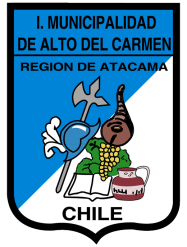 BECA IMAC 20221.-	ANTECEDENTES DEL POSTULANTE	NOMBRE_______________________________________________________	RUT____________________      FECHA NACIMIENTO__________________	DOMICILIO___________________________________FONO______________	E-MAIL _________________________________________________________	DOMICILIO PERIODO ACADEMICO__________________________	ESTUDIÓ SU E. MEDIA EN LA COMUNA SI____ NO_______BENEFICIARIO BECA INDIGENA _______BENEFICIARIO BPR ________           OTRA BECA_______2.-	ANTECEDENTES ACADEMICOSPROMEDIO NOTAS: _____NOMBRE DE  ESTUDIO __________________________NOMBRE CARRERA______________________________________________SEMESTRE A CURSAR ESTE 2021________3.-	ANTECEDENTES FAMILIARES (incluir postulante)Total integrantes__________per cápita ___________		4.- ANTECEDENTES JEFE DE HOGARDIMENSION EDUCACIONPUNTAJE  TOTAL                         ______________________________________________                    FIRMA DE POSTULANTE O JEFE/A DE HOGARTIPO DE EDUCACIÓN  SUPERIORXUniversidad estatalUniversidad privadaInstituto profesionalCentro Formación TécnicaEscuelas matrices, policía de investigaciones, carabinerosCOSTO DE X 600.000 901.000 1.300.00 1.601.000 1.902.000 2.500.000GRATUIDADRutApellidosNombreF.Nac.ParentescoIngresosPOSTULANTETOTAL:     Categoría OcupacionalxPequeño productor agrícola o empresarioProfesional del sector público o privadoEmpleado sector público o privadoTrabajador dependienteTrabajador por cuenta propiaTrabajador no calificadoPensionadoSituación LaboralxActivo permanentePasivo o pensionadoActivo ocasional o temporalInactivo o desempleadoStress familiaAlcoholismo o drogadicciónViolencia intrafamiliarEnfermedad crónica que afecte al becado o algún integrante de la familiaTrastorno mental que afecte al becado o algún integrante de la familiaDiscapacidad que afecte al becado o algún integrante de la familiaDéficit de apoyo familiarFamilia monoparentalA cargo de abuelos  o parientesFamilia núcleo biparentalHermanos o hijos estudiando del postulante o renovanteNo tiene En enseñanza pre - básicaEn enseñanza básicaEn enseñanza mediaEn enseñanza superiorDuplicidad de funciones del postulante o renovanteSólo estudiaEstudia y trabaja.Estudia y es padre o madreEstudia y es jefe de hogar